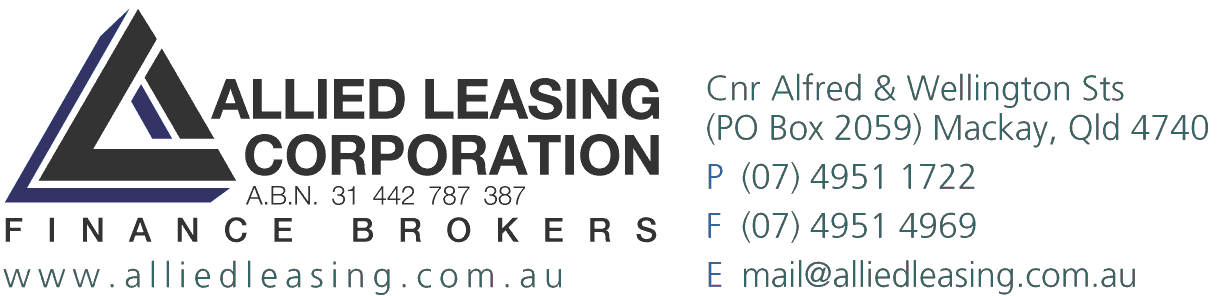 Application forEQUIPMENT FINANCEBORROWER CATEGORYIndividual or Joint 	Company 	Partnership	Trustee	OtherCORPORATE BORROWERSPERSONAL DETAILS OF INDIVIDUALS/GUARANTORS/DIRECTORSDETAILS OF GOODSPlease complete this section or fax a copy of the buyer’s order or invoiceCONTACTSSTATEMENT OF ASSETS AND LIABILITIESPlease complete all sections of this statement - where a section is not applicable, write 'NIL'Signature (1)  .............................................................................................. Print Name  ................................................................................................Date ...........................................................................................................Signature (2)  .............................................................................................. Print Name  ................................................................................................Date ...........................................................................................................The following ‘Privacy Act Authorisation’ forms part of this application and must also be signed by applicants.Company NameCompany NameCompany NameACNACNName of Trust (if applicable)Name of Trust (if applicable)Name of Trust (if applicable)ABNABNRegistered AddressRegistered AddressRegistered AddressRegistered AddressPostcodeTelephone NumberFax NumberFax NumberFax NumberFax NumberE-mail AddressE-mail AddressWeb AddressWeb AddressWeb AddressDescription of BusinessDescription of BusinessDescription of BusinessDescription of BusinessDescription of BusinessSurnameSurnameOther NamesOther NamesDate of Birth 	Drivers Licence NoDate of Birth 	Drivers Licence NoMarital Status 	No of DependantsMarital Status 	No of DependantsPresent AddressPresent AddressState	Postcode 	for 	yearsState	Postcode 	for 	yearsPrevious Address (if less than 3 years at current address)Previous Address (if less than 3 years at current address)State	Postcode 	for 	yearsState	Postcode 	for 	yearsTel Home	BusinessTel Home	BusinessMobile 	FaxMobile 	FaxE-mailE-mailOccupation (if self-employed, job description and industry)Occupation (if self-employed, job description and industry)Employed byEmployed bySinceSincePreviously Employed byPreviously Employed byFrom 	ToFrom 	ToAnnual Gross IncomeAnnual Gross IncomeBrief Resume/Background of Applicant 1Brief Resume/Background of Applicant 2Description of GoodsDescription of GoodsDescription of GoodsDescription of GoodsDescription of GoodsDescription of GoodsDescription of GoodsDescription of GoodsDescription of GoodsMakeMakeMakeMakeMakeModelModelModelModelYear builtAuto/ManualAuto/ManualAuto/ManualOdometer ReadingOdometer ReadingOdometer ReadingOdometer ReadingOdometer ReadingFacilityFacilityFacilityFacilityFacilityFacilityTermTermResidualPurchase PricePurchase PriceTrade/DepositTrade/DepositTrade/DepositTrade/DepositTrade/DepositAmount FinancedAmount FinancedSupplierSupplierSupplierAddressAddressAddressAddressAddressAddressPhonePhonePhoneFaxFaxFaxFaxMobileMobileContactContactContactContactContactContactContactContactContactAccountantFirmFirmContactPhone NoFax NoFax NoAddressAddressAddressBankFirmFirmContactPhone NoFax NoFax NoAddressAddressAddressLIABILITIESLIABILITIESASSETSASSETSExisting Mortgage (lender)Property 1 (address)Existing MortgageProperty 2Existing MortgageProperty 3Existing MortgageProperty 4Lease/Hire PurchaseCar/s 1Lease/Hire PurchaseCar/s 2Lease/Hire PurchasePlant & EquipmentPersonal LoansOther (give details)Other (give details)Other (give details)Credit Cards 1 (lender/limits)Cash at Bank 1Credit Cards 2Cash at Bank 2Taxation Liability & YearsSuperannuationOther Liabilities (eg: bank overdraft - give details)SuperannuationAny contingent liability, partnership or company interests or other liabilities (eg: guarantees -give details overleaf)OtherTOTAL LIABILITIES$TOTAL ASSETS$